Please note:When an RE Plan is to be accompanied by a licensed surveyor’s report, the report should be submitted separately. This can be done in SPEAR in the ‘Details’ tab of the application under ’Actions’ then ‘Other Actions’ then ’Add Surveyor’s Report’.Documents to be prepared predominantly in black and white. The documents submitted are converted to black and white and information printed in other colours may be lost. This includes colour photographs.Important:This document is a guide for the minimum presentation standard of RE Plans and is not intended to be an exhaustive list of all the items checked by Surveyor-General Victoria as part of the acceptance examination. REFERENCES:Surveying (Cadastral Surveys) Regulations 2015Survey Practice Handbook (Surveyors Registration Board of Victoria, 1997)Technical Note 4. Applicant Created Surveying Documents in SPEAR (SPEAR, October 2019)Victorian Cadastral Surveys Practice Directives, July 2021 (Surveyor-General Victoria, July 2021)LINKS:Victorian Cadastral Surveys Practice Directives: https://www.land.vic.gov.au/surveying/cadastral-survey/practice-directivesSPEAR templates: https://www.spear.land.vic.gov.au/spear/pages/applicants/how-do-i-set-up-my-plan-templates.shtmlSurvey Practice Handbook: https://www.surveyorsboard.vic.gov.au/content/91/surveypracticehandbook.aspxFor enquiries please contact Surveyor-General Victoria via email to surveyor.general@delwp.vic.gov.auChecklist for the submission of RE Plans through SPEARSurveyor-General Victoria, October 2021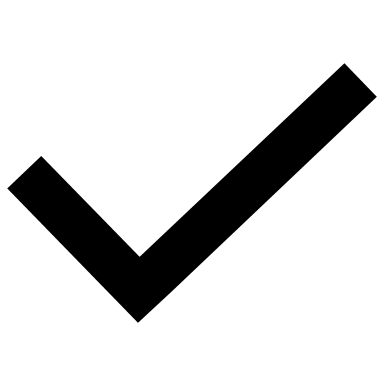 ITEMREFERENCESPEAR REQUIREMENTSFirst sheet uses template 6 (portrait format)TechNote 4, page 56Subsequent sheets use templates 2 (portrait format) and/or 3 (landscape format)TechNote 4, page 56All pages are rotated correctly to appear upright on screenTechNote 4, page 5Margin is 10mm around the templateTechNote 4, page 9Designated spaces for dealing (RE Plan) number, certification, digital signature and SGV acceptance have been left blankTechNote 4, pages 17 & 18REGULATION AND PRACTICE DIRECTIVE REQUIREMENTSDocument heading is:RECORD OF HAVING RE-ESTABLISHED A CADASTRAL BOUNDARY Surveying (Cadastral Surveys) Regulations 2015 – Schedule 4, Regulation 16Surveying (Cadastral Surveys) Regulations 2015, Schedule 4MGA co-ordinates of approximate centre of land are provided and correctMGA datum to be specified as MGA2020 or MGA94Relevant Zone number to be shownSurveying (Cadastral Surveys) Regulations 2015, Schedule 4Cadastral datum described and, if appropriate, labelled in diagramVictorian Cadastral Surveys Practice Directives, sec. 4.1.4Re-establishment methodology adequately describedVictorian Cadastral Surveys Practice Directives, sec. 4.1.4Diagram shows:the major traversing of the surveyVictorian Cadastral Surveys Practice Directives, sec. 4.1.2the connections to PMs, PCMs and reference marks placed or located(note: connection to a minimum of three PMs or PCMs is required)Victorian Cadastral Surveys Practice Directives, sec. 4.1.2Surveying (Cadastral Surveys) Regulations 2015, Reg. 11(3)the survey monumentation used as the cadastral datum and the connection of the survey to it(note: for “best fit” re-establishments, relationships to relevant occupation are to be shown to justify the adoptions)Victorian Cadastral Surveys Practice Directives, sec. 4.1.2the dimensions of the re-established boundaries and alignmentsNote:If dimensions are shown for unsurveyed boundaries, a notation that it is a partial survey is to be shown.If the surveyed dimensions of boundaries differ to title dimensions, then both are to be shown on the affected boundaries.Victorian Cadastral Surveys Practice Directives, sec. 4.1.2Victorian Cadastral Surveys Practice Directives, sec. 4.1.4Victorian Cadastral Surveys Practice Directives, sec. 4.1.5the boundary marks placedORa valid reason for not marking boundaries providedVictorian Cadastral Surveys Practice Directives, sec. 4.1.2 & 4.1.3Victorian Cadastral Surveys Practice Directives, sec. 3.3 & sec. 4.1.3No disclaimers presentBy signing the certification as required by Regulation 14(1) and Schedule 4, Surveying (Cadastral Surveys) Regulations 2015, the surveyor accepts full responsibility for the re-establishment surveyVictorian Cadastral Surveys Practice Directives, sec. 4.1.6General presentation and drafting standards, such as text heights, lines clear of text, etc.Survey Practice Handbook  (Part 1, Drawing Practice)Example survey documents at:https://www.land.vic.gov.au/surveying/cadastral-survey/practice-directives